Western Regional Partnership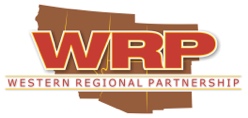 July 2018 UpdateWRP compiles and sends regular updates on agency efforts relevant to the WRP Mission.  This includes publicly available information from WRP Partners and agency news releases, etc. to assist to create greater awareness of current WRP Partner actions.  If you have any updates you would like to share, please email that information to amyduffy@westernregionalpartnership.org.   In this edition of WRP Monthly updates:WRP UpdatesWRP Energy Committee Co-Chairs Seeking Your Input Please:The WRP Energy Committee Co-Chairs circulated a survey in June (seeking input by August 22) on the Committee’s 2018 next steps.  This brief three question survey asked for input on: 2018 anticipated changes in energy policies (administrative or statutory); new energy generation and transmission planning processes or other engagement opportunities to address/mitigate mission impacts; and interest in participating in working calls to best capture energy-efforts and emerging trends for the WRP region.  If you are interested in participating in the survey or for more information, please contact Amy Duffy, WRP Coordinator, at amyduffy@westernregionalpartnership.org.WRP Natural Resources Committee Co-Chairs Seeking Your Input Please:The Natural Resources Committee thanks the WRP Partners who provided their input on the recent species survey. Based on that input, the WRP Committee Co-Chairs finalized the 2018 Committee Objective, “Enhance collaboration among WRP Partners to assist efforts to preclude or delist species through conservation efforts and to relieve the regulatory burden for WRP Partners” and Criteria for addressing a species is:Multi-state region (at least 2 states)*Maximizes mission interest of WRP Partners (supports many members’ missions)Coordinates with existing effortsBuilds resilience for wildlife, plants and their habitats and enhances Partners’ missionsIncreases habitat/precludes listing* Generally, the Committee will focus on species in at least two states in the WRP Region. However, there may be situations where the Committee will focus on a species in only one WRP state if the species is of national or regional significance.The species survey also assisted in deciding Committee focus:Little Brown Bat: Obtain better data and determine if remains highest priority for WRP PartnersLeast Bell’s Vireo: Monitor Collaborative Wildlife Protection and Recovery Initiative (CWPRI) and find out how WRP Natural Resources Committee can best support  Sonoran Desert Tortoise and Yellow-Billed Cuckoo: Hold ongoing calls (now through October 2018) to gather relevant input on species of interest to:Identify threats and opportunities and quick successesLeverage existing and ongoing efforts (identify WRP Partner interest and opportunities to maximize efficiencies and resources)Finalize data about “top” species and develop data overlays, with habitat and range (species synopsis)If you are interested in supporting Committee efforts or for more information, please contact Amy Duffy, WRP Coordinator, at amyduffy@westernregionalpartnership.org.WRP Upcoming Activities:August 15 WRP Meet and Greet at the Sustaining Military Readiness (SMR) Conference- http://www.smrconference.org/.  September 5th: WRP SC Subcommittee on GIS callSeptember 7th (8 am Pacific): WRP Natural Resources Committee webinar on Federal Agency Planning EffortsSeptember 7th (10 am Pacific): WRP Energy Committee Webinar to highlight reliability coordination, energy imbalance market (EIM), current trends and efforts within the WRP RegionSeptember 20 (1-5 pm): Meeting of the Tribal Temporary Engagement Working GroupSeptember 21: WRP SC Meeting with Committee Co-Chairs September 26, 2018 (10 am Pacific): WRP Natural Resources Committee Webinar regarding waterEnergyFederal Updates DOI Update:More than a half-million Utah acres to be auctioned for oil and gas developmentSection 368 Energy Corridors Regional Review - Webinar Recording posted to the project website. A summary of the workshops held in May/June is also available. For more information on the Regional Reviews or questions regarding Section 368 Energy Corridors, contact Jeremy Bluma, Project Manager, at 208-373-3847 or jbluma@blm.gov or see http://corridoreis.anl.gov. BLM Seeks Comments on Gemini and Yellow Pine Solar Projects in Nevada, both in Clark County, Nevada. Both projects would consist of the construction, operation, and eventual decommissioning of solar modules and associated facilities necessary to generate electricity. The Gemini project would generate up to 690 megawatts of electricity, and the Yellow Pine project would have a maximum capacity of 250 megawatts. For the Gemini project, a Notice of Intent to Prepare an Environmental Impact Statement and Land Use Plan Amendment, and a Notice of Segregation for the Proposed Gemini Solar Project in Clark County, Nevada was published in the July 13, 2018, Federal Register, opening a 45-day public comment period which closes on August 27, 2018. The BLM will announce scoping meetings at least 15 days in advance in a news release that will be posted on the Bureau's website at https://go.usa.gov/xntTQ. For the Yellow Pine project, a Notice of Intent to Prepare an Environmental Impact Statement and a Notice of Segregation for the Project was published on June 1 and opened a public comment period which closes on August 30, 2018. More information about the project can be found on the BLM's ePlanning website at https://go.usa.gov/xQF3z.DOE Update: U.S. Department of Energy Finalizes Rule to Expedite Approval for Small-Scale Natural Gas ExportsU.S. Department of Energy Releases Funding Announcement to Support Advanced Wind R&D to Reduce Costs and Environmental Impacts. Concept papers will be due on August 15, 2018, and are required for submission of a full application for this funding opportunity. Read the full announcement.Challenges and Advances in Renewable Energy Integration. Have you ever driven by a still wind turbine and wondered, “What happens if it’s not windy? How does that generate electricity?” A new data book sheds some light on common questions about how grid operators handle the uncertainty of variable renewable energy sources. Full article 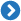 State UpdatesCEC Newsletter: July 2018California Now Sourcing 32 Percent of Electricity from RenewablesTribal Updates2018 Tribal Energy Webinar: The DOE Office of Indian Energy and the Western Area Power Administration are co-sponsoring the 2018 webinar series Tribal Sovereignty and Self-Determination through Community Energy Development. If you cannot attend the live webinars, you can access recordings and slides of past webinars.Utility-Scale Energy Development - August 29—1 p.m. ET Register for the webinar. Facility- and Community-Scale Project Development - September 26, 2018—1 p.m. ET Register for the webinar. Department of Energy Issues $2 Billion Tribal Energy Loan Guarantee Program SolicitationNew Tribal Energy Atlas Assists With Analyzing Energy Options- To equip tribes with the data needed to understand their energy options, the U.S. Department of Energy (DOE) Office of Indian Energy funded the development of the Tribal Energy Atlas—a first-of-its-kind interactive geospatial application that enables tribes to conduct their own analyses of installed energy projects and resource potential on tribal lands. Developed by researchers from DOE’s National Renewable Energy Laboratory for the Office of Indian Energy, it’s the most robust tool ever designed to assist tribal energy project planners, technicians, and investors with analyzing energy options in Indian Country. Read our blog for more information on the tool. RegionalGlobal investment in solar falls while wind financing soars in first half of 2018. Read the full article herePeak Funder Feedback Indicates Support For Wind Down RAP's Linvill Reappointed to Western EIM Board -Read MoreNatural ResourcesFederal UpdatesDOI Update: Interior Secretary: Bipartisan Bill Would Bring Needed Funds to Deteriorating National Park Service Infrastructure BLM and Partners Sign Agreement to Improve Fish and Wildlife ResourcesBald Eagle Population Expands on the Channel IslandsU.S. Fish and Wildlife Service and NOAA Fisheries Seek Public Input on Proposed Reforms to Improve & Modernize Implemen...Updated Collision Risk Model Priors for Estimating Eagle Fatalities at Wind Energy Facilities  Endangered and Threatened Species: Interagency Cooperation  Endangered and Threatened Species: Revision of Regulations for Prohibitions to Threatened Wildlife and PlantsEndangered and Threatened Species: Listing Species and Designating Critical Habitat  Follow National Wildfire Information in the Palm of Your Hand: GeoMAC Goes MobileSenate EPW Holds held a hearing on a discussion draft  bill that would make changes to the Endangered Species Act (ESA), which Senate EPW Chairman John Barrasso (R-WY) released on July 2. The Congressional Western Caucus in the House unveiled a package of nine bills to make changes to the ESA. It is unclear when those bills will be considered in committee.USDA: USDA announced it is Investing $267 Million in Rural Water Infrastructure. The loans and grants will support 103 infrastructure projects in 35 states and are being awarded through the Water and Waste Disposal Loan and Grant program.EPA and Army Corps: Publish supplemental notice of proposed rulemaking (SNPRM) on the July 2017 proposed action to repeal the 2015 definition of “Waters of the United States” (WOTUS). The supplemental notice intends to clarify, supplement and seek additional comment on the July 2017 proposal. It provides the public with the opportunity to comment on additional considerations that support the agencies’ proposed repeal that were not detailed in the July 2017 proposal. The SNPRM reiterates that the regulatory action is intended to permanently repeal the 2015 Rule in its entirety, and it states that the agencies are proposing to recodify the pre-2015 regulations while the agencies finalize a new WOTUS definition. A rule to replace the 2015 WOTUS rule with the Administration’s own definition is currently undergoing interagency review. Commenters who provided comments in response to the July 2017 proposal do not need to be resubmit those comments. Comments are due by August 13, 2018.Tribal UpdatesPRESIDENT BEGAYE, CONGRESSMAN CURTIS DISCUSS ISSUES FACING NAVAJODelegate Filfred addresses Utah Navajo issues with Utah Governor Navajo Nation Council accepts report from Speaker LoRenzo Bates State Updates Arizona lawmakers explore taking over river protection programCalifornia hit its climate goal early — but its largest source of pollution keeps risingCO Governor weighs in to protect sage grouse habitatRegional UpdatesProposed Changes to Endangered Species Act Regulations Would Create Efficiencies  Without Changing Species Protections. Last week, the U.S. Fish and Wildlife Service (“USFWS”) and the National Marine Fisheries Service (“NMFS,” collectively the “Services”) jointly announced proposed revisions to the Endangered Species Act (“ESA”) regulations to improve the efficiency and effectiveness of the ESA. The proposed rules are here. The proposed rules are expected to be published in the Federal Register on July 25, 2018. Comments must be received within 60 days. For a complete summary of the Services proposed rules click here >>Extreme measures taken to save wild horses from droughtWGA: Watch Biosecurity and Invasive Species Initiative webinar - featured remarks by WGA Chair and Hawaii Gov. David Ige highlighting the importance of biosecurity and invasive species management, and announced upcoming workshops in Nevada, Wyoming, Montana and Hawaii. Leaders in invasive species management also discussed guidelines to standardize the recording and exchange of data. Watch the webinar.WGA submitted a letter expressing the position of Western Governors on the issue of public lands grazing to the House Subcommittee on Federal Lands in advance of their July 12 oversight hearing. Included with the letter was WGA Policy Resolution 2018-02, Public Lands Grazing, and the Western Governors' National Forest and Rangeland Management Initiative July 2017 Special Report.Military Readiness, Homeland Security, Disaster Preparedness and AviationMilitary ReadinessWatch the Highlights from the 2018 Defense Communities National Summit Governor Susana Martinez Signs Executive Order to Improve New Mexico's Occupational Licensing SystemDoD UpdateFY19 Defense Authorization Bill Passes Congress in Record SpeedSave the Date! DoD NR Webinar: Forecasting Fire Risk on DoD Lands; September 13 (1:00 PM – 2:00 PM ET) Wildland fire can reduce mission capabilities and pose a threat to personnel, property, and public safety. Active fires can shut down ranges and training areas, and even the potential for fire risks can limit range use or munition types. Active wildfires can threaten personnel safety and damage facilities or other assets, and fires escaping installations can pose a threat to neighboring communities. Please save the date for an upcoming and timely webinar presentation to learn about an early-warning mapping tool for forecasting fire risk on DoD lands in the arid west.REPI Webinar – Sept 12 at 1pm ET Proactive Planning: Incorporating Mitigation Strategies into Your REPI PartnershipMemo Outlines New Organizational Structure for DOD Facilities Offices- READ ONLINE »The DoD Legacy Resource Management Program was established by Congress to support military readiness by funding projects that help protect and enhance DoD’s natural and cultural resources. The Request for Pre-Proposals for Fiscal Year 2019 has been released. Please see memo that describes the program areas of emphasis. The deadline to submit pre-proposals is August 17, 2018. You can also learn more here: http://www.dodnaturalresources.net/Partnerships.html Military Land Use Public Meetings to be Held in Colorado Springs Area New Study Addresses Concerns of Communities around Pikes Peak Area Military Bases Global Integration Seeks to Increase ‘Speed of Relevance’USAF UpdateF-16 demonstration pilot uses cockpit camera during air show — and the result is stunningAir Force revamps squadrons as it prepares for the next big fightTraining Shift Could Result in More F-16s Flying over Tucson Vice Chief of Staff reinforces Air Force’s commitment to Airmen, families at MCEC seminarSecAF, DoD, industry leaders share stage at 2018 AFITCArmy UpdateFt. Carson’s New Garrison Commander Underlines Significance of Region’s Support. READ ONLINE »Army Futures Command to build on 3 pillars 'to ensure we can fight and win'Top 10 takeaways for the future of Army installationsNavy UpdateNew US Pacific Fleet Commander backs away from ‘3rd Fleet Forward’USMC UpdateMarines receive new advanced air defense system as air threats loomHomeland Security/Disaster PreparednessCyber:DHS Launches Cyber Hub to Coordinate Against Threats to US InfrastructureCyber Command wants to partner with private sector to stop hacksDHS Stands Up New Cyber Risk Center to Protect High-Value Targets Here's How to Really Make Cabinet Secretaries Responsible for CybersecurityHow Government Can Best Address Cyber Risks Trump Administration Plans National Cyber Risk Management InitiativeForward-Thinking Strategies Can Secure the Power GridDepartment of Homeland Security to Host National Cybersecurity SummitCommerce Committee Hearing Explores Cybersecurity VulnerabilitiesFire/Disaster Response:California Air Guard Drone Helps Authorities Fight Carr Fire State Attorneys General Switch Focus to Disaster Preparation and ResponseNevada Air National Guard Joins Colorado Firefighting EffortCalifornia runs up huge firefighting billWhat it's like to fly over a wild fire in a National Guard plane: VIDEONASF publishes updated guide for utilizing National Guard resources Secretary Nielsen Statement on FEMA 2017 Hurricane Season After-Action Report - Read the 2017 Hurricane Season After-Action Report The True Costs of Wildfire. To "live with wildland fire" is at the core of the Cohesive Strategy vision. Read more hereWildland Fire Leadership Council Meets in Colorado Springs. More here.Another Drone Intrusion Grounds Aircraft Fighting Western WildfiresMore military planes join Colorado firefighters to battle wildfiresGovernor Ducey Requests Federal Partnership In Support Of Arizona’s Local FirefightersGovernor Brown and Legislative Leaders Issue Statement on Formation of Wildfire Preparedness and Response Conference CommitteeAviationFAA Update:USDOT Announces $770.8 Million in Infrastructure Grants to Airports in 50 States and Five US Territories FAA Clarifies Federal Authority Over Drone Rulemaking - A hot topic for some time has been the Federal Aviation Administration's (FAA) authority over navigable airspace and, thus, the confusion surrounding federal preemption for state and local unmanned aircraft system (UAS) laws. Unmanned Aerial OnlineFAA Hits 100K Remote Pilot Certificates IssuedFAA Western Pacific Region Administrator, Dennis Roberts, recently announced that he will be retiring from the FAA effective September 30, 2018. Roberts, who has worked in the industry for 40 years with the last 15 at the FAA, made the announcement on Friday. Previous to the FAA, one of the many positions Roberts held was director of the Colorado Department of Transportation, Aeronautics Division.Drone Update:Senators Want to Double Funding for Putting Commercial Drones in the AirDrone activity soaring at the US-Mexico borderFAA: Local jurisdictions cannot regulate drones in the air Exclusive authority over US airspace, including drone flight, resides with the Federal Aviation Administration. The agency says local jurisdictions have regulatory authority only over landing sites. Air Transport World Amazon Transportation and Logistics Executive Shares View of the FutureUAS Magazine Announces Preliminary Agenda for 2018 UAS Summit & Expo View Agenda: UASU.S. Sec. Transportation Chao on "Transformative Technology" and Government's Role - In a conversation with Fortune's Alan Murray at Fortune's Brainstorm Tech Conference, U.S. Secretary of Transportation Elaine Chao says that drone integration is a top priority for the department.Chao emphasized, however, the "proper role of government," which she says is to be a regulator, but not to attempt to control the development of the technology.... dronelifeMaking the Case for Expanded Drone Regulation Authority - Unmanned Aerial OnlineFrequencyCommercial Spectrum Enhancement Act Annual Progress Report for 201707/24/2018 CSMAC Meeting Webcast ArchiveGIS InformationCBI Sponsors the release of Linkage Mapper v2.0 with Linkage Priority Tool - Read the news release here. MiscellaneousAZ: Joint Legislative Budget Committee Projects Revenue To Reach Record LevelsPRESIDENT BEGAYE DELIVERS STATE OF THE NAVAJO NATION ADDRESSPRESIDENT BEGAYE APPLAUDS CONFIRMATION OF ASSISTANT SECRETARY SWEENEYThe Council on Environmental Quality (CEQ) is considering updating its implementing regulations for the procedural provisions of the National Environmental Policy Act (NEPA). Comments are due 20 AUG 18. Smart Moves: The Future of Transportation in Nevada FHWA Delivers First-Ever Highway Freight Report to CongressHighway Freight Conditions and Performance Report to Congress,New USDOT Pilot Program Provides Boost to Military RecruitmentNew ADOT Agreements with Arizona Tribes Makes Project Funding Easier Colorado DOT Announces Next Steps for I-25 South Gap Project4th Annual Tribal Economic Outlook Conference, information and registration here